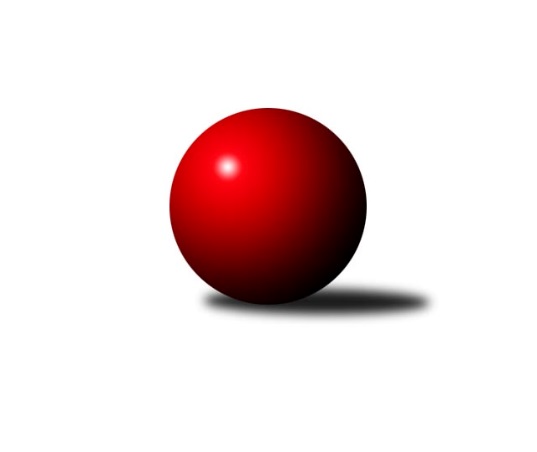 Č.1Ročník 2017/2018	16.9.2017Nejlepšího výkonu v tomto kole: 1716 dosáhlo družstvo: SKK Podbořany BOkresní přebor - skupina A 2017/2018Výsledky 1. kolaSouhrnný přehled výsledků:SKK Bílina C	- TJ Elektrárny Kadaň C	2:4	1509:1552	5.0:3.0	14.9.TJ Lokomotiva Žatec B	- Sokol Spořice D	3:3	1618:1575	3.0:5.0	16.9.TJ Lokomotiva Žatec C	- TJ MUS Most	1:5	1456:1629	1.0:7.0	16.9.SKK Podbořany B	- TJ VTŽ Chomutov C	5:1	1716:1580	7.0:1.0	16.9.SKK Podbořany C	- TJ Sokol Údlice B	2:4	1583:1653	3.0:5.0	16.9.Sokol Spořice C	- TJ KK Louny B	3:3	1419:1426	4.0:4.0	16.9.TJ Sokol Údlice C	- Sokol Spořice B	2:4	1603:1631	3.0:5.0	16.9.Tabulka družstev:	1.	SKK Podbořany B	1	1	0	0	5.0 : 1.0 	7.0 : 1.0 	 1716	2	2.	TJ MUS Most	1	1	0	0	5.0 : 1.0 	7.0 : 1.0 	 1629	2	3.	TJ Sokol Údlice B	1	1	0	0	4.0 : 2.0 	5.0 : 3.0 	 1653	2	4.	Sokol Spořice B	1	1	0	0	4.0 : 2.0 	5.0 : 3.0 	 1631	2	5.	TJ Elektrárny Kadaň C	1	1	0	0	4.0 : 2.0 	3.0 : 5.0 	 1552	2	6.	Sokol Spořice D	1	0	1	0	3.0 : 3.0 	5.0 : 3.0 	 1575	1	7.	TJ KK Louny B	1	0	1	0	3.0 : 3.0 	4.0 : 4.0 	 1426	1	8.	Sokol Spořice C	1	0	1	0	3.0 : 3.0 	4.0 : 4.0 	 1419	1	9.	TJ Lokomotiva Žatec B	1	0	1	0	3.0 : 3.0 	3.0 : 5.0 	 1618	1	10.	SKK Bílina C	1	0	0	1	2.0 : 4.0 	5.0 : 3.0 	 1509	0	11.	TJ Sokol Údlice C	1	0	0	1	2.0 : 4.0 	3.0 : 5.0 	 1603	0	12.	SKK Podbořany C	1	0	0	1	2.0 : 4.0 	3.0 : 5.0 	 1583	0	13.	TJ VTŽ Chomutov C	1	0	0	1	1.0 : 5.0 	1.0 : 7.0 	 1580	0	14.	TJ Lokomotiva Žatec C	1	0	0	1	1.0 : 5.0 	1.0 : 7.0 	 1456	0Podrobné výsledky kola:	 SKK Bílina C	1509	2:4	1552	TJ Elektrárny Kadaň C	Jana Černíková	 	 229 	 189 		418 	 2:0 	 375 	 	213 	 162		Miriam Nocarová	Veronika Šílová	 	 191 	 148 		339 	 1:1 	 382 	 	181 	 201		Pavel, st. Nocar st.	Karel Hulha	 	 153 	 148 		301 	 0:2 	 387 	 	202 	 185		Jan Zach	Rudolf Podhola	 	 227 	 224 		451 	 2:0 	 408 	 	198 	 210		Jaroslav Seifertrozhodčí: Nejlepší výkon utkání: 451 - Rudolf Podhola	 TJ Lokomotiva Žatec B	1618	3:3	1575	Sokol Spořice D	Lubomír Ptáček	 	 200 	 202 		402 	 0:2 	 426 	 	218 	 208		Milan Černý	Šárka Uhlíková	 	 194 	 196 		390 	 1:1 	 391 	 	218 	 173		Boleslava Slunéčková	Michaela Šuterová	 	 201 	 213 		414 	 2:0 	 324 	 	152 	 172		Andrea Fialová	Michal Dvořák	 	 212 	 200 		412 	 0:2 	 434 	 	214 	 220		Petr Andresrozhodčí: Nejlepší výkon utkání: 434 - Petr Andres	 TJ Lokomotiva Žatec C	1456	1:5	1629	TJ MUS Most	Eva Chotová	 	 179 	 208 		387 	 1:1 	 380 	 	186 	 194		Roman Moucha	Miroslav Vízek	 	 176 	 160 		336 	 0:2 	 433 	 	219 	 214		Rudolf Šamaj	Pavel Vacinek	 	 190 	 169 		359 	 0:2 	 391 	 	204 	 187		Miroslav Šlosar	Jan Čermák	 	 188 	 186 		374 	 0:2 	 425 	 	227 	 198		Josef Drahošrozhodčí: Nejlepší výkon utkání: 433 - Rudolf Šamaj	 SKK Podbořany B	1716	5:1	1580	TJ VTŽ Chomutov C	Václav Šváb	 	 201 	 230 		431 	 2:0 	 339 	 	174 	 165		Jitka Váňová	Bára Zemanová	 	 219 	 212 		431 	 2:0 	 398 	 	205 	 193		Milan Šmejkal	Marek Půta	 	 217 	 218 		435 	 2:0 	 414 	 	211 	 203		Dančo Bosilkov	Zdeněk Ausbuher	 	 226 	 193 		419 	 1:1 	 429 	 	225 	 204		Viktor Žďárskýrozhodčí: Nejlepší výkon utkání: 435 - Marek Půta	 SKK Podbořany C	1583	2:4	1653	TJ Sokol Údlice B	David Alföldi	 	 187 	 220 		407 	 1:1 	 365 	 	195 	 170		Václav Šulc	Vlastimil Heryšer	 	 197 	 205 		402 	 1:1 	 401 	 	206 	 195		Jaroslav Hodinář	Matěj Mára	 	 170 	 203 		373 	 0:2 	 465 	 	216 	 249		Jaroslav Verner	Milan Kozler	 	 216 	 185 		401 	 1:1 	 422 	 	214 	 208		Jindřich Šebelíkrozhodčí: Nejlepší výkon utkání: 465 - Jaroslav Verner	 Sokol Spořice C	1419	3:3	1426	TJ KK Louny B	Tomáš Raisr	 	 145 	 189 		334 	 0:2 	 383 	 	179 	 204		Ladislav Smreček	Radek Šelmek	 	 194 	 181 		375 	 2:0 	 352 	 	183 	 169		Martin Král	Jana Černá	 	 190 	 174 		364 	 1:1 	 350 	 	169 	 181		Aleš Kopčík	Jiřina Kařízková	 	 173 	 173 		346 	 1:1 	 341 	 	167 	 174		Miloš Kubizňákrozhodčí: Nejlepší výkon utkání: 383 - Ladislav Smreček	 TJ Sokol Údlice C	1603	2:4	1631	Sokol Spořice B	Blažej Kašný	 	 240 	 192 		432 	 1:1 	 431 	 	214 	 217		Martina Kuželová	Jaroslava Paganiková	 	 205 	 206 		411 	 2:0 	 374 	 	177 	 197		Petr Vokálek	Karel Nudčenko	 	 176 	 195 		371 	 0:2 	 411 	 	194 	 217		Marek Sýkora	Milan Daniš	 	 201 	 188 		389 	 0:2 	 415 	 	203 	 212		Jitka Jindrovározhodčí: Nejlepší výkon utkání: 432 - Blažej KašnýPořadí jednotlivců:	jméno hráče	družstvo	celkem	plné	dorážka	chyby	poměr kuž.	Maximum	1.	Jaroslav Verner 	TJ Sokol Údlice B	465.00	301.0	164.0	3.0	1/1	(465)	2.	Rudolf Podhola 	SKK Bílina C	451.00	309.0	142.0	2.0	1/1	(451)	3.	Marek Půta 	SKK Podbořany B	435.00	293.0	142.0	4.0	1/1	(435)	4.	Petr Andres 	Sokol Spořice D	434.00	282.0	152.0	4.0	1/1	(434)	5.	Rudolf Šamaj 	TJ MUS Most	433.00	293.0	140.0	6.0	1/1	(433)	6.	Blažej Kašný 	TJ Sokol Údlice C	432.00	299.0	133.0	12.0	1/1	(432)	7.	Martina Kuželová 	Sokol Spořice B	431.00	279.0	152.0	2.0	1/1	(431)	8.	Václav Šváb 	SKK Podbořany B	431.00	299.0	132.0	5.0	1/1	(431)	9.	Bára Zemanová 	SKK Podbořany B	431.00	305.0	126.0	9.0	1/1	(431)	10.	Viktor Žďárský 	TJ VTŽ Chomutov C	429.00	310.0	119.0	8.0	1/1	(429)	11.	Milan Černý 	Sokol Spořice D	426.00	293.0	133.0	6.0	1/1	(426)	12.	Josef Drahoš 	TJ MUS Most	425.00	292.0	133.0	5.0	1/1	(425)	13.	Jindřich Šebelík 	TJ Sokol Údlice B	422.00	296.0	126.0	4.0	1/1	(422)	14.	Zdeněk Ausbuher 	SKK Podbořany B	419.00	300.0	119.0	13.0	1/1	(419)	15.	Jana Černíková 	SKK Bílina C	418.00	305.0	113.0	11.0	1/1	(418)	16.	Jitka Jindrová 	Sokol Spořice B	415.00	286.0	129.0	7.0	1/1	(415)	17.	Michaela Šuterová 	TJ Lokomotiva Žatec B	414.00	276.0	138.0	4.0	1/1	(414)	18.	Dančo Bosilkov 	TJ VTŽ Chomutov C	414.00	279.0	135.0	11.0	1/1	(414)	19.	Michal Dvořák 	TJ Lokomotiva Žatec B	412.00	295.0	117.0	4.0	1/1	(412)	20.	Marek Sýkora 	Sokol Spořice B	411.00	282.0	129.0	10.0	1/1	(411)	21.	Jaroslava Paganiková 	TJ Sokol Údlice C	411.00	295.0	116.0	4.0	1/1	(411)	22.	Jaroslav Seifert 	TJ Elektrárny Kadaň C	408.00	285.0	123.0	4.0	1/1	(408)	23.	David Alföldi 	SKK Podbořany C	407.00	267.0	140.0	11.0	1/1	(407)	24.	Vlastimil Heryšer 	SKK Podbořany C	402.00	283.0	119.0	8.0	1/1	(402)	25.	Lubomír Ptáček 	TJ Lokomotiva Žatec B	402.00	288.0	114.0	6.0	1/1	(402)	26.	Milan Kozler 	SKK Podbořany C	401.00	278.0	123.0	9.0	1/1	(401)	27.	Jaroslav Hodinář 	TJ Sokol Údlice B	401.00	296.0	105.0	10.0	1/1	(401)	28.	Milan Šmejkal 	TJ VTŽ Chomutov C	398.00	297.0	101.0	10.0	1/1	(398)	29.	Boleslava Slunéčková 	Sokol Spořice D	391.00	272.0	119.0	13.0	1/1	(391)	30.	Miroslav Šlosar 	TJ MUS Most	391.00	288.0	103.0	13.0	1/1	(391)	31.	Šárka Uhlíková 	TJ Lokomotiva Žatec B	390.00	268.0	122.0	7.0	1/1	(390)	32.	Milan Daniš 	TJ Sokol Údlice C	389.00	283.0	106.0	11.0	1/1	(389)	33.	Jan Zach 	TJ Elektrárny Kadaň C	387.00	263.0	124.0	10.0	1/1	(387)	34.	Eva Chotová 	TJ Lokomotiva Žatec C	387.00	285.0	102.0	11.0	1/1	(387)	35.	Ladislav Smreček 	TJ KK Louny B	383.00	270.0	113.0	15.0	1/1	(383)	36.	Pavel, st. Nocar  st.	TJ Elektrárny Kadaň C	382.00	286.0	96.0	10.0	1/1	(382)	37.	Roman Moucha 	TJ MUS Most	380.00	278.0	102.0	11.0	1/1	(380)	38.	Miriam Nocarová 	TJ Elektrárny Kadaň C	375.00	268.0	107.0	12.0	1/1	(375)	39.	Radek Šelmek 	Sokol Spořice C	375.00	279.0	96.0	11.0	1/1	(375)	40.	Petr Vokálek 	Sokol Spořice B	374.00	268.0	106.0	12.0	1/1	(374)	41.	Jan Čermák 	TJ Lokomotiva Žatec C	374.00	277.0	97.0	12.0	1/1	(374)	42.	Matěj Mára 	SKK Podbořany C	373.00	265.0	108.0	9.0	1/1	(373)	43.	Karel Nudčenko 	TJ Sokol Údlice C	371.00	255.0	116.0	11.0	1/1	(371)	44.	Václav Šulc 	TJ Sokol Údlice B	365.00	264.0	101.0	13.0	1/1	(365)	45.	Jana Černá 	Sokol Spořice C	364.00	241.0	123.0	7.0	1/1	(364)	46.	Pavel Vacinek 	TJ Lokomotiva Žatec C	359.00	235.0	124.0	3.0	1/1	(359)	47.	Martin Král 	TJ KK Louny B	352.00	265.0	87.0	19.0	1/1	(352)	48.	Aleš Kopčík 	TJ KK Louny B	350.00	250.0	100.0	7.0	1/1	(350)	49.	Jiřina Kařízková 	Sokol Spořice C	346.00	275.0	71.0	15.0	1/1	(346)	50.	Miloš Kubizňák 	TJ KK Louny B	341.00	265.0	76.0	19.0	1/1	(341)	51.	Veronika Šílová 	SKK Bílina C	339.00	241.0	98.0	13.0	1/1	(339)	52.	Jitka Váňová 	TJ VTŽ Chomutov C	339.00	250.0	89.0	18.0	1/1	(339)	53.	Miroslav Vízek 	TJ Lokomotiva Žatec C	336.00	251.0	85.0	17.0	1/1	(336)	54.	Tomáš Raisr 	Sokol Spořice C	334.00	236.0	98.0	19.0	1/1	(334)	55.	Andrea Fialová 	Sokol Spořice D	324.00	236.0	88.0	17.0	1/1	(324)	56.	Karel Hulha 	SKK Bílina C	301.00	215.0	86.0	15.0	1/1	(301)Sportovně technické informace:Starty náhradníků:registrační číslo	jméno a příjmení 	datum startu 	družstvo	číslo startu19477	Rudolf Šamaj	16.09.2017	TJ MUS Most	1x3953	Rudolf Podhola	14.09.2017	SKK Bílina C	1x1666	Jaroslav Verner	16.09.2017	TJ Sokol Údlice B	1x22978	Viktor Žďárský	16.09.2017	TJ VTŽ Chomutov C	1x12473	Jaroslav Seifert	14.09.2017	TJ Elektrárny Kadaň C	1x13090	Michaela Šuterová	16.09.2017	TJ Lokomotiva Žatec B	1x17459	Michal Dvořák	16.09.2017	TJ Lokomotiva Žatec B	1x3262	Blažej Kašný	16.09.2017	TJ Sokol Údlice C	1x1695	Jitka Jindrová	16.09.2017	Sokol Spořice B	1x24828	Zdeněk Ausbuher	16.09.2017	SKK Podbořany B	1x4010	Václav Šváb	16.09.2017	SKK Podbořany B	1x20012	Lubomír Ptáček	16.09.2017	TJ Lokomotiva Žatec B	1x24489	David Alföldi	16.09.2017	SKK Podbořany C	1x24152	Dančo Bosilkov	16.09.2017	TJ VTŽ Chomutov C	1x24130	Pavel Vacinek	16.09.2017	TJ Lokomotiva Žatec C	1x3996	Eva Chotová	16.09.2017	TJ Lokomotiva Žatec C	1x17864	Petr Andres	16.09.2017	Sokol Spořice D	1x21303	Jan Zach	14.09.2017	TJ Elektrárny Kadaň C	1x1671	Jaroslav Hodinář	16.09.2017	TJ Sokol Údlice B	1x23236	Milan Daniš	16.09.2017	TJ Sokol Údlice C	1x
Hráči dopsaní na soupisku:registrační číslo	jméno a příjmení 	datum startu 	družstvo	Program dalšího kola:2. kolo21.9.2017	čt	17:00	TJ Elektrárny Kadaň C - TJ Lokomotiva Žatec C	22.9.2017	pá	17:00	TJ MUS Most - SKK Podbořany B	22.9.2017	pá	17:30	TJ KK Louny B - TJ Lokomotiva Žatec B	23.9.2017	so	9:00	Sokol Spořice B - SKK Bílina C	23.9.2017	so	13:15	Sokol Spořice D - TJ Sokol Údlice C	23.9.2017	so	14:00	TJ VTŽ Chomutov C - SKK Podbořany C	23.9.2017	so	14:30	TJ Sokol Údlice B - Sokol Spořice C	Nejlepší šestka kola - absolutněNejlepší šestka kola - absolutněNejlepší šestka kola - absolutněNejlepší šestka kola - absolutněNejlepší šestka kola - dle průměru kuželenNejlepší šestka kola - dle průměru kuželenNejlepší šestka kola - dle průměru kuželenNejlepší šestka kola - dle průměru kuželenNejlepší šestka kola - dle průměru kuželenPočetJménoNázev týmuVýkonPočetJménoNázev týmuPrůměr (%)Výkon1xJaroslav VernerÚdlice B4651xRudolf PodholaBílina C115.364511xRudolf PodholaBílina C4511xJaroslav VernerÚdlice B114.74651xMarek PůtaPodbořany B4351xPetr AndresSpořice D111.254341xPetr AndresSpořice D4341xRudolf ŠamajMost110.994331xRudolf ŠamajMost4331xMilan ČernýSpořice D109.24261xBlažej KašnýÚdlice C4321xJosef DrahošMost108.94425